***Previous years Field Sponsors will have first right to keep their field. *******Our “Homerun” and “Triple” sponsorship options are first come, first serve and will be taken in the order received/postmarked. Therefore, don’t wait and mail in your sponsorship level request today! ****Dear Community Leader: The crack of the bat … the sounds of children playing America’s pastime … the smell of freshly cut outfield grass and … a stern umpire declaring “STRIKE THREE!!” Every spring and summer throughout Pilot Mountain, these sights and sounds are quite common as East Surry Little League goes about its business of helping our youth play baseball, softball, and tee-ball. Perhaps more importantly than learning and playing baseball, softball and tee-ball East Surry Little League is committed to teaching our youth values of good sportsmanship, citizenship, and an active lifestyle. Our league remains true to the broader mission statement of Little League International and while teaching the fundamentals of the sport is a major initiative, our primary objective is to grow and “develop superior citizens”.East Surry Little League, a fully qualified charitable organization, has been a fixture in Pilot Mountain and Surry County since 1977. We have provided baseball, softball, and tee-ball leagues, as well as tournament and instructional opportunities for literally thousands of boys and girls through the years. We provide these opportunities to participants ages 4–16 of all skill levels.As you may know, operating such a program takes a lot of volunteers, time, and money. Our organization is operated by volunteers only. We have no paid employees at East Surry Little League. Our registration fees for players cover only 30% of our operating costs – the remainder of the costs are covered through fundraising efforts from our volunteers/players and the contributions of community sponsors like your organization. Sponsorships and donations from our community help ensure we are able to maintain our leagues ballfields with much needed repairs and upgrades, provide scholarships for children of families in need, provide equipment and supplies needed for our coaches and players, and much more. We rely on the support of our community to ensure we can continue to provide our services to the local area. We at East Surry Little League sincerely hope that you will ‘step up to the plate’ by joining the East Surry Little League Team in contributing to youth activities, health and wellness, and leadership within our community for the 2024 spring season. We are offering multiple sponsorship levels for the upcoming season (please see attached Sponsorship Form) that allow you the chance to choose the level of support that you are most comfortable with. East Surry Little League is recognized as a 501(c)(3) charitable organization and your donation is tax deductible to the fullest extent permitted by U.S. tax laws and regulations. Your completed Sponsorship Agreement and your tax-deductible donation may be sent to the address listed below. With your help 2024, will be our most successful season ever!Thank you, East Surry Little League Board of DirectorsPO Box 1515Pilot Mountain, NC 27041ESLL Sponsorship Agreement 2024Description: Charitable Contribution to East Surry Little League (Tax ID 56-2162144)Please make checks payable to: 		East Surry Little League					PO Box 1515					Pilot Mountain, NC 27041____________________________________(Company Name) is up to bat and they are going to hit a			________ SINGLE ($400)			________ DOUBLE ($500)			________ TRIPLE ($750)			                 HOMERUN ($1000) 			(None available) GRANDSLAM ($1500) SOLD OUTPlease indicate the name of any players (children, grandchildren, etc.) you would like your organization to be associated with. ESLL will make every effort to associate a sponsor’s organization with the team of one of the following players (if applicable). 1._______________		2. _______________		3. _______________Approved by: 	__________________________ (Print Name)		__________________________(Title)		__________________________ (Mailing Address)		__________________________		__________________________ (Contact phone number)		__________________________(Signature)		__________________________(Date)***Please email your company/business logo as an attachment in png or vector format to aksscook@gmail.com so we can have your sponsorship banner made. ***Previous years Field Sponsors will have first right to keep their field and may not be available. *******Our “Homerun” and “Triple” sponsorship options are first come, first serve and will be taken in the order received/postmarked. Therefore, don’t wait and mail in your sponsorship level request today! **** East Surry Little League SponsorshipOpportunity LevelsSINGLE$400DOUBLE$500TRIPLE$750HOMERUN$1000GRANDSLAM$15003x5 Advertising Banner displayed on the fence of 1 selected field throughout the season.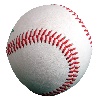 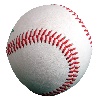 Recognition at all league-wide gatherings such as Opening Day and Awards CeremonyYour company name/Logo listed on ESLL website.Provide a scholarship for children of families in need.Individual Company Sponsor spotlight on our Facebook page throughout the Season.Sponsorship of one Little League team with your company name on each players uniform.End of Season Thank You Team Plaque.4x8 Advertising Banner on either the batting cages, concession stand or equipment buildings. (Only 6 spots available).4x8 Advertising Banner/Field Name on the upper backstop of one of the 4 fields (Only 4 available)